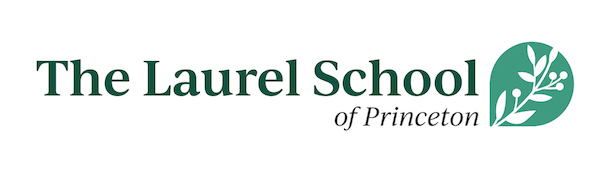 20-21 Release for Emergency Medical TreatmentDear Parents:In case of a medical emergency, it is imperative that the school be able to insure adequate and appropriate treatment for your child.  In order to do so, a medical release is necessary. Please complete the release below and return it immediately to school.In the event of a medical emergency requiring professional medical attention while at school, your child will be taken to Capital Health by ambulance.  You will be notified immediately.  A designated staff member will accompany the child until you arrive.I/We grant permission to The Laurel School to take my child ____________________,To an appropriate medical facility in order that he/she may be provided with emergency medical attention when required.  I will not hold the school financially responsible for the emergency care and/or transportation of my child. Your signature below is not sufficient for the release of confidential information protected by law.Special instructions: (Please indicate any allergies to medication, etc.)_________________		___________________________________________Date					Signature of Parent or Guardian